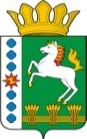 КОНТРОЛЬНО-СЧЕТНЫЙ ОРГАН ШАРЫПОВСКОГО РАЙОНАКрасноярского краяЗаключениена проект Постановления администрации Новоалтатского сельсовета «О внесении изменений в постановление администрации Новоалтатского сельсовета от 30.10.2013 № 82-п  «Об утверждении муниципальной программы Новоалтатского сельсовета «Развитие культуры» 19 января  2016 год 								№ 08Настоящее экспертное заключение подготовлено Контрольно – счетным органом Шарыповского района на основании ст. 157 Бюджетного  кодекса Российской Федерации, ст. 9 Федерального закона от 07.02.2011 № 6-ФЗ «Об общих принципах организации и деятельности контрольно – счетных органов субъектов Российской Федерации и муниципальных образований», ст. 15 Решения Шарыповского районного Совета депутатов от 20.09.2012 № 31/289р «О внесении изменений и дополнений в Решение Шарыповского районного Совета депутатов (в ред. от 20.03.2014 № 46/536р, от 25.09.2014 № 51/573р, от 26.02.2015 № 56/671р), Соглашения от 01.01.2015  «О передаче Контрольно-счетному органу Шарыповского района полномочий Контрольно-счетного органа Новоалтатского сельсовета по осуществлению внешнего муниципального финансового контроля».          Представленный на экспертизу проект Постановления администрации Новоалтатского сельсовета «О внесении изменений в постановление администрации Новоалтатского сельсовета от 30.10.2013 № 82-п «Об утверждении муниципальной программы Новоалтатского сельсовета «Развитие культуры» направлен в Контрольно – счетный орган Шарыповского района 18 января 2016 года, разработчиком данного проекта Постановления является администрация Новоалтатского сельсовета Шарыповского района. Основанием для разработки муниципальной программы являются:- статья 179 Бюджетного кодекса Российской Федерации;- Постановление администрации Новоалтатского сельсовета от 26.07.2013 № 53-п «Об утверждении Порядка принятия решений о разработке  муниципальных программ Новоалтатского сельсовета, их формировании и реализации»;- распоряжение администрации Новоалтатского сельсовета от 31.07.2013  № 33-р «Об утверждении перечня муниципальных программ Новоалтатского  сельсовета».Ответственный исполнитель администрация Новоалтатского сельсовета.Соисполнители муниципальной программы отсутствуют.Целью муниципальной программы является создание условий для развития и реализации культурного и духовного потенциала населения.Задача муниципальной программы – сохранение и развитие народных художественных традиций и создание равных условий для культурного развития населения.Мероприятие проведено 19 января 2016 года.В ходе подготовки заключения Контрольно – счетным органом Шарыповского района были проанализированы следующие материалы:- проект Постановления администрации Новоалтатского сельсовета «О внесении изменений в постановление администрации Новоалтатского сельсовета от 30.10.2013 № 82-п «Об утверждении муниципальной программы Новоалтатского сельсовета «Развитие культуры»;- паспорт муниципальной программы Новоалтатского сельсовета «Развитие культуры».В условиях перехода к инновационному типу развития эффективность и успешность экономики становится как никогда зависимой от уровня развития человеческого и особенно творческого капитала. Творческая деятельность как основа человеческого капитала является наиболее ценным из стратегических ресурсов, соответственно задача создания в поселении комфортной среды способной сохранять и развивать творческую атмосферу и предоставляющей человеку разнообразные возможности для творческой самореализации, становится приоритетной.Доступность культурных благ для населения поселения обеспечивается сетью муниципальных учреждений культуры. В данную сеть входят: 6 филиалов сельских библиотек, МБУК «Новоалтатская ЦКС», которая включает в себя 6 филиалов сельских клубов.Приоритеты и цели социально – экономического развития в сфере культуры определены в соответствии со следующими стратегическими документами и нормативными правовыми актами Российской Федерации и Красноярского края:- Закон Российской Федерации от 09.10.1992 № 3612-1 «Основы законодательства Российской Федерации о культуре» (в ред. от 28.11.2015);- Закон Красноярского края от 28.06.2007 № 2-190 «О культуре» (в ред. от 03.03.2015).Планируемое финансирование подпрограммных мероприятий составит в сумме   48 616 406,00 руб., в том числе:									(руб.)В результате реализации муниципальной программы к 2018 году планируется достигнуть следующих показателей:- удельный вес населения, участвующего в культурно – досуговых мероприятиях составит 8,6%;- увеличение клубных формирований на 1 тыс. человек населения до 17,1%.Реализация муниципальной программы позволит достичь к 2018  году следующих результатов:- увеличить количество организованных и проведенных культурно – досуговых мероприятий до 1 136 единиц;- привлечь количество посетителей культурно – массовых мероприятий до 9 772 человека;- привлечь число участников клубных формирований до 292 человек;- увеличить долю муниципальных учреждений культурно – досугового типа, находящихся в удовлетворительном состоянии, в общем количестве муниципальных учреждений культурно – досугового  типа до 77%;- оснастить противопожарным оборудованием здания учреждений культурно – досугового типа;- оснастить учреждения культуры оборудованием, инвентарем, мебелью.В рамках реализации муниципальной программы планируется оказание муниципальными учреждениями культуры муниципальных услуг (выполнение работ), утвержденных Постановлением администрации Новоалтатского сельсовета  от 09.07.2015 № 54-п «О порядке формирования и утверждения ведомственных перечней муниципальных услуг (работ), оказываемых (выполняемых) муниципальным учреждением и внесении изменений в отдельные муниципальные правовые акты»:- создание условий для развития местного традиционного народного художественного творчества;- создание условий для обеспечения услугами по организации досуга и услугами организации культурыОбъем субсидии на выполнение муниципального задания определен в соответствии с:- постановлением администрации Новоалтатского сельсовета от 19.11.2015 № 90-п «Об утверждении Порядка формирования муниципального задания в отношении муниципального учреждения и финансового обеспечения выполнения муниципального задания»;-   постановлением администрации Новоалтатского сельсовета от 22.08.2011 № 66-1 «Об утверждении Порядка расчета нормативных затрат на оказание муниципальными учреждениями Новоалтатского сельсовета муниципальных услуг и нормативных затрат на содержание их имущества»;- постановлением администрации Новоалтатского сельсовета от 14.12.2015 № 105-п «Об утверждении расчета объемов нормативных затрат на выполнение муниципальных работ и нормативных затрат на содержание имущества МБУК «Новоалтатская ЦКС»;- постановлением администрации Новоалтатского сельсовета от 11.12.2015 № 100-П «Об утверждении муниципального задания на 2016 год и на плановый период 2017 и 2018 годов для муниципального бюджетного учреждения культуры «Централизованная клубная система Новоалтатского сельсовета».Объем платных услуг определяется в соответствии с Постановлением администрации Новоалтатского сельсовета от 14.03.2014г. № 19-п «Об утверждении прейскуранта цен на платные услуги, оказываемые населению муниципальным бюджетным учреждением «Централизованная клубная система «Новоалтатского сельсовета» (МБУК «Новоалтатская ЦКС»)». Ежегодный объем межбюджетных трансфертов, необходимый для осуществления передаваемых полномочий, определяется в соответствии с Порядком определения объема межбюджетных трансфертов, предоставляемых из бюджета поселения в бюджет муниципального района на финансовое обеспечение исполнения переданных полномочий и утверждается решением Новоалтатского сельского Совета депутатов на очередной финансовый год и плановый период.При проверке правильности планирования и составления проекта Постановления  нарушений не установлено.На основании выше изложенного Контрольно – счетный орган Шарыповского района предлагает администрации Новоалтатского сельсовета принять проект Постановления администрации Новоалтатского сельсовета «О внесении изменений в постановление администрации Новоалтатского сельсовета от 30.10.2013 № 82-п «Об утверждении муниципальной программы Новоалтатского сельсовета «Развитие культуры».Председатель Контрольно – счетного органа							Г.В. СавчукАудитор Контрольно – счетного органа							И.В. Шмидткраевой бюджетбюджет поселенийвнебюджетные источникиитого2014 год144 342,009 712 482,0034 000,009 890 824,002015 год56 600,0010 152 682,0035 000,0010 244 282,002016 год0,009 431 600,0050 000,009 481 600,002017 год0,009 404 200,0050 000,009 454 200,002018 год0,009 495 500,0050 000,009 545 500,00итого200 942,0048 196 464,00219 000,0048 616 406,00